MATEMATIKAV zvezek reši naloge na tej strani.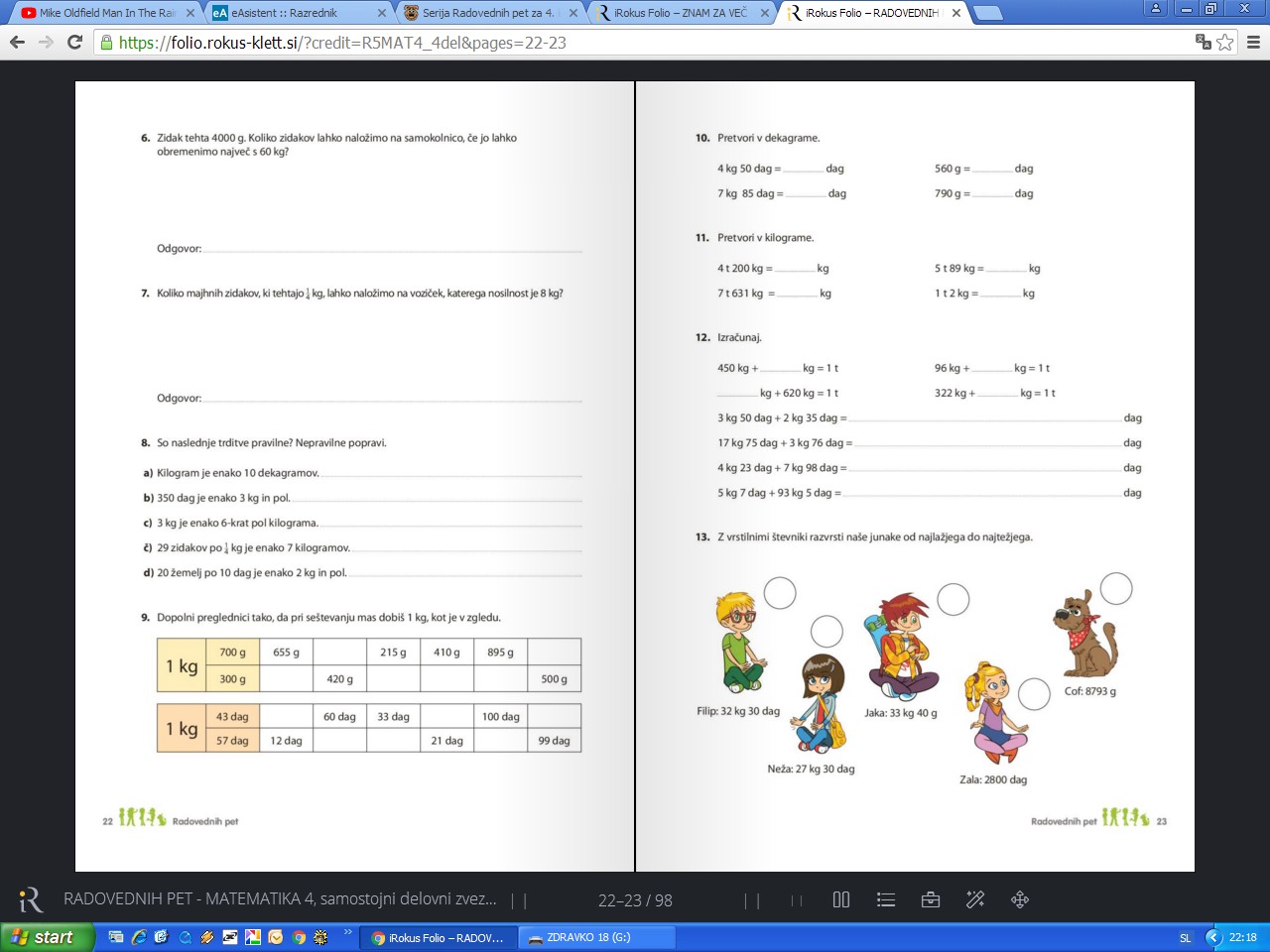 Te naloge reši, če želiš.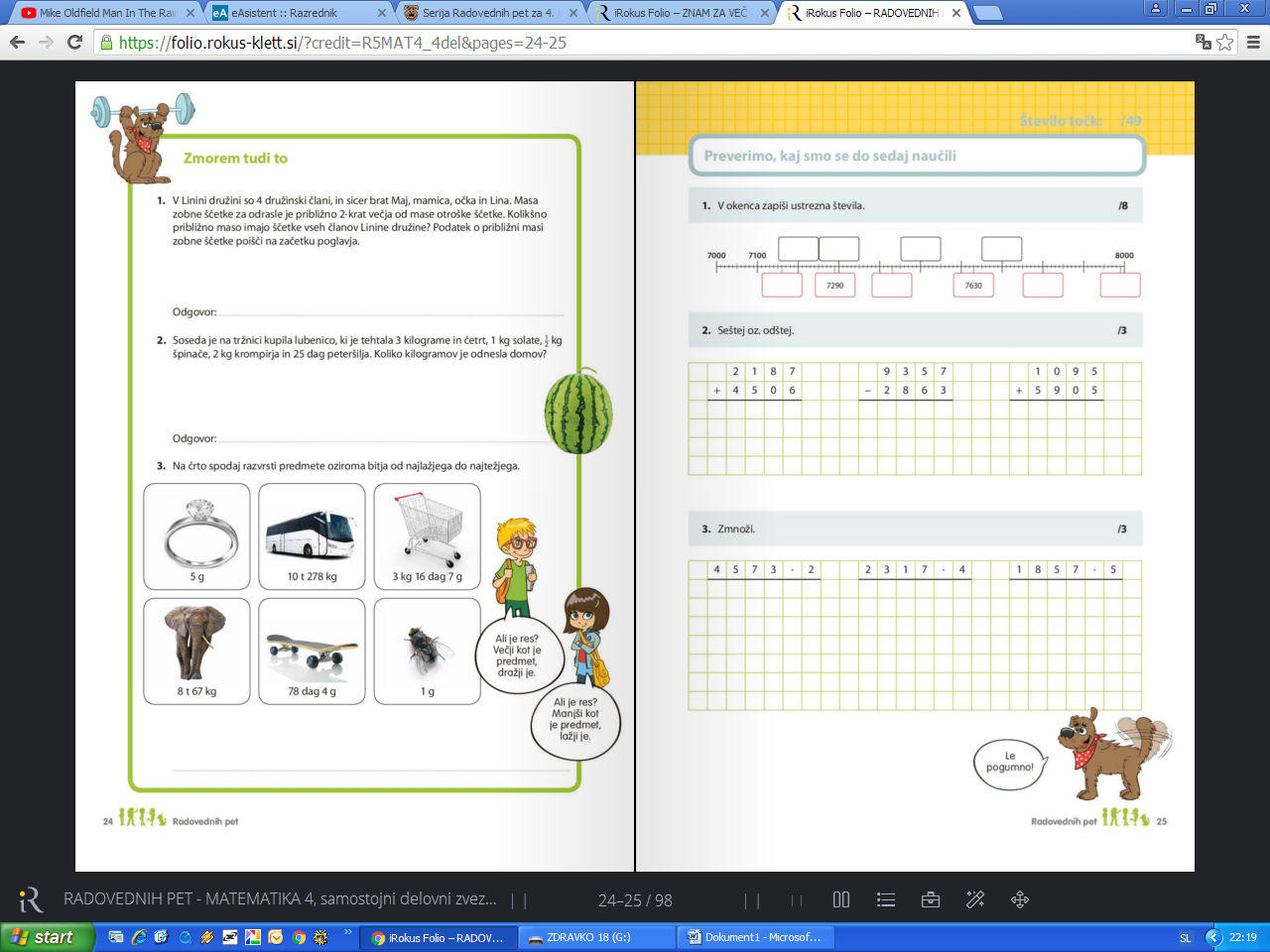 LUMSestavni deli in celotaIzdeleli boste kiparski izdelek iz odpadkov.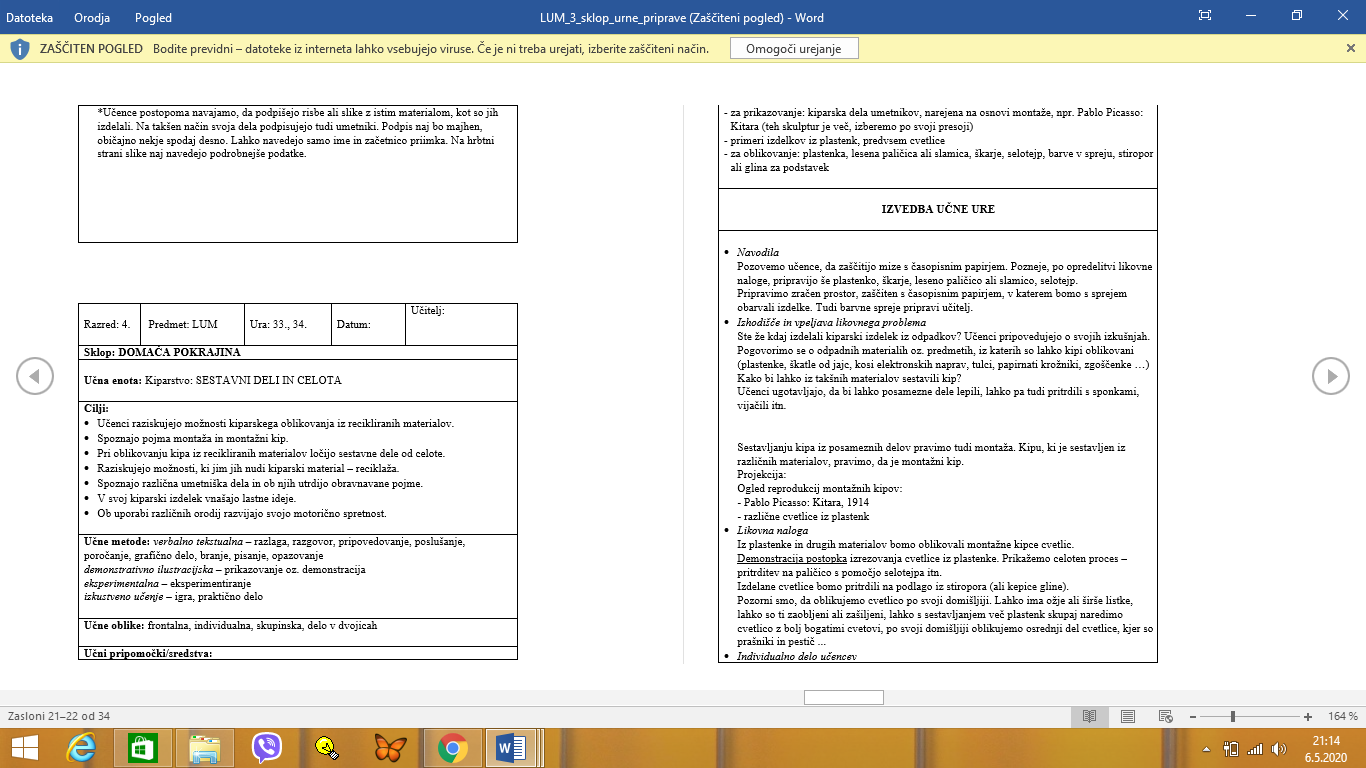 Iz plastenk in drugih materialov boste oblikovali montažne kipe cvetic.Izdelane cvetice boste pritrdili na podlago iz stiroporja.Cvetove pritrdite na peclje (palčko).Cvetove lahko tudi pobarvate.V primeru, da nimaš ustreznih pripomočkov za izdelavo cvetov,  pa uporabi domišljijo in ustavarjaj po lastnem izboru.SLJŠe enkrat preberi  besedilo  pravljice.Poišči besede, ki jih ne razumeš (uporabi SSKJ).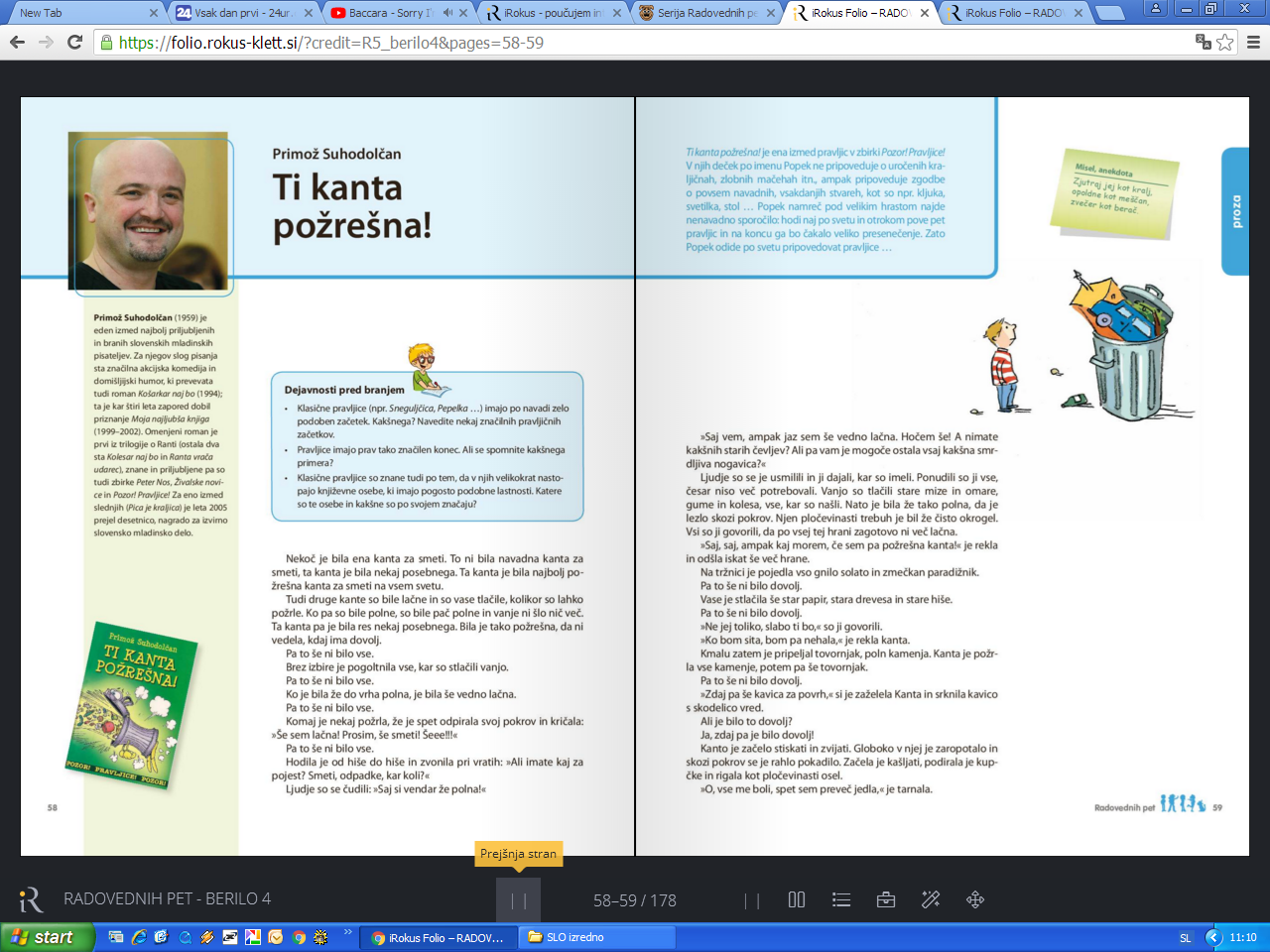 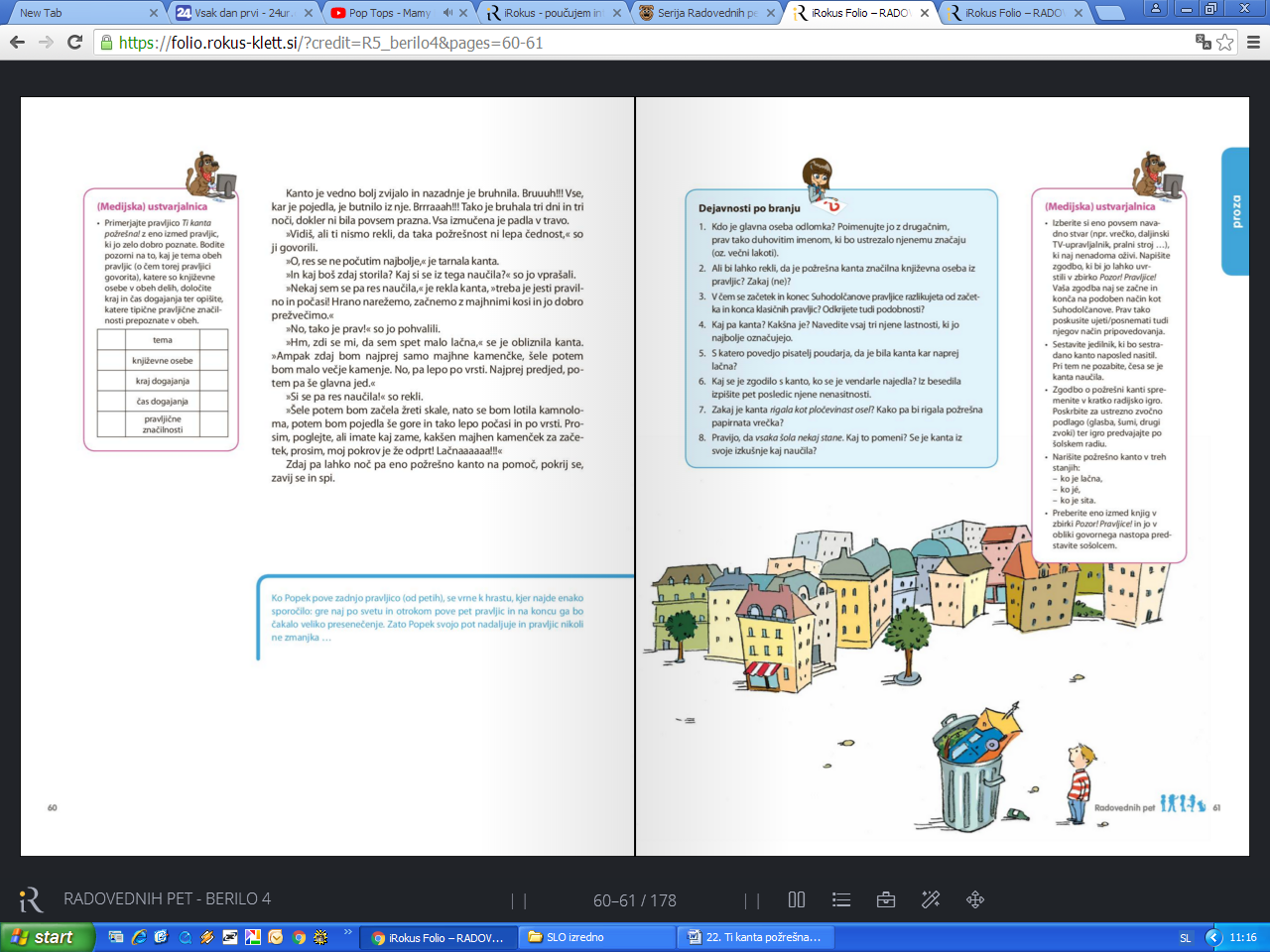 Odgovorite na vprašanja 1, 2, 4, 5 ŠportPoišči kolebnico in veselo poskakuj.Štej kolikokrat si bil uspešen pri preskakovanju. 